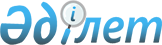 Об утверждении критериев оценки степени риска в сферах оказания медицинских услуг, обращения лекарственных средств, изделий медицинского назначения и медицинской техники
					
			Утративший силу
			
			
		
					Совместный приказ и.о. Министра здравоохранения Республики Казахстан от 1 марта 2010 года № 142 и Министра экономики и бюджетного планирования Республики Казахстан от 5 марта 2010 года № 122. Зарегистрирован в Министерстве юстиции Республики Казахстан 12 марта 2010 года № 6124. Утратил силу совместным приказом Министра здравоохранения Республики Казахстан от 30 марта 2011 года № 158 и Министра экономического развития и торговли Республики Казахстан от 5 апреля 2011 года № 88      Сноска. Утратил силу совместным приказом Министра здравоохранения РК от 30.03.2011 № 158 и Министра экономического развития и торговли РК от 05.04.2011 № 88 (вводится в действие по истечении десяти календарных дней после его первого официального опубликования).      Примечание РЦПИ!

      Порядок введения в действие совместного приказа см. п. 5.

      В соответствии с пунктом 5 статьи 19 Кодекса "О здоровье народа и системе здравоохранения", с пунктом 2 статьи 38 Закона Республики Казахстан "О частном предпринимательстве" ПРИКАЗЫВАЕМ:



      1. Утвердить:



      1) Критерии оценки степени риска в сфере оказания медицинских услуг согласно приложению 1 к настоящему приказу;



      2) Критерии оценки степени риска в сфере обращения лекарственных средств, изделий медицинского назначения и медицинской техники согласно приложению 2 к настоящему приказу.



      2. Комитету контроля медицинской и фармацевтической деятельности Министерства здравоохранения Республики Казахстан (Баймуканов С.А.) обеспечить:



      1) государственную регистрацию настоящего приказа в Министерстве юстиции Республики Казахстан;



      2) размещение настоящего приказа на интернет-ресурсе Министерства здравоохранения Республики Казахстан.



      3. Департаменту административно-правовой работы Министерства здравоохранения Республики Казахстан (Бисмильдин Ф.Б.) обеспечить официальное опубликование настоящего приказа после его государственной регистрации.



      4. Контроль за исполнением настоящего приказа возложить на вице-министра здравоохранения Республики Казахстан Биртанова Е.А.



      5. Настоящий совместный приказ вступает в силу со дня государственной регистрации и вводится в действие со дня его первого официального опубликования.      И.о. Министра здравоохранения            Министр экономики и

      Республики Казахстан                     бюджетного планирования

                                               Республики Казахстан

      _____________ Б. Садыков                 _____________ Б. Султанов

Приложение 1 

к совместному приказу 

и.о. Министра здравоохранения 

Республики Казахстан 

от 1 марта 2010 года № 142 

и Министра экономики 

и бюджетного планирования 

Республики Казахстан 

от 5 марта 2010 года № 122  

Критерии оценки степени риска в сфере

оказания медицинских услуг

      1. Настоящие Критерии оценки степени риска в сфере оказания медицинских услуг (далее - Критерии) разработаны в соответствии с Кодексом Республики Казахстан "О здоровье народа и системе здравоохранения" и Законом Республики Казахстан "О частном предпринимательстве" для распределения субъектов контроля по степеням риска.



      2. В настоящих Критериях использованы следующие понятия:



      1) риск в сфере оказания медицинских услуг - вероятность наступления неблагоприятного исхода для здоровья или жизни пациента в результате некачественного оказания медицинских услуг с учетом тяжести его последствий;



      2) субъекты контроля - организации здравоохранения, а также физические лица, занимающиеся частной медицинской практикой;



      3) индикаторы оценки качества медицинских услуг - показатели эффективности, полноты и соответствия медицинских услуг стандартам в области здравоохранения.



      3. Отнесение субъекта контроля к соответствующей группе степени риска осуществляется в два этапа.



      4. На первом этапе субъекты контроля распределяются на группы риска: высокой, средней и незначительной степени риска.



      5. В зависимости от форм предоставления медицинской помощи и видов организаций здравоохранения, субъекты контроля распределяются по степени риска следующим образом:



      1) к группе высокой степени риска относятся субъекты здравоохранения, оказывающие стационарную, стационарозамещающую и амбулаторно-поликлиническую помощь по стратегическим направлениям согласно Стратегического плана Министерства здравоохранения Республики Казахстан на 2009-2011 годы, утвержденного постановлением Правительства Республики Казахстан от 23 декабря 2008 года № 1213 (далее - стратегические направления), а также субъекты здравоохранения, оказывающие скорую медицинскую помощь, организации санитарной авиации и организации здравоохранения в сфере медицины катастроф;



      2) к группе средней степени риска - субъекты здравоохранения, оказывающие стационарную, стационарозамещающую и амбулаторно-поликлиническую помощь, за исключением стратегических направлений;



      3) к группе незначительной степени риска - организации восстановительного лечения и медицинской реабилитации, организации, оказывающие паллиативную помощь и сестринский уход; организации, оказывающие косметологическую помощь с применением инвазивных методов и использованием лекарственных средств, изделий медицинского назначения и медицинской техники; а также организации, осуществляющие деятельность в сфере судебной медицины и патологической анатомии.



      6. На втором этапе распределение субъектов контроля по группам степени риска осуществляется с учетом показателя соответствия качества оказанных медицинских услуг (далее - Показатель соответствия), выраженного в процентах.



      Показатель соответствия определяется как разница между 100 % и пороговым значением индикатора оценки качества медицинских услуг (далее - пороговое значение), выраженным в процентах по каждому индикатору оценки качества медицинских услуг.



      Индикаторы оценки качества медицинских услуг и их Пороговые значения определены согласно приложению к настоящим Критериям.



      Для планирования проверок субъектов контроля используется среднее значение Показателя соответствия.



      7. Из числа субъектов контроля, относящихся к группе высокой степени риска, в план проверок включаются субъекты контроля со средним Показателем соответствия:



      50 % и менее;



      от 50 % до 60 % на протяжении последних 3-х лет.



      Из числа субъектов контроля, относящихся к средней и незначительной степеням риска, в план проверок включаются субъекты контроля с показателем соответствия:



      40 % и менее;



      от 40 до 60 % на протяжении последних 3-х лет.



      8. Основаниями для приоритетного включения в план проверок субъектов контроля внутри одной группы риска являются:



      1) период времени от момента проведения последней проверки превышающий 18 месяцев;



      2) наличия значительных нарушений, выявленных при проведении предыдущих проверок;



      3) отсутствие свидетельства о национальной аккредитации.



      9. К значительным нарушениям относятся:



      1) несоответствие оказываемых видов (подвидов) медицинской деятельности, выданной лицензии;



      2) нарушение прав граждан на получение гарантированного объема бесплатной медицинской помощи;



      3) нарушение договорных обязательств субъектов контроля на предоставление гарантированного объема бесплатной медицинской помощи;



      4) отсутствие сертификата специалиста у медицинских работников;



      5) несоответствие квалификационным требованиям, предъявляемым при лицензировании медицинской деятельности.

Приложение            

к Критериям оценки степени риска в 

сфере оказания медицинских услуг 

            Индикаторы оценки качества медицинских услуг

Приложение 2 

к совместному приказу 

и.о. Министра здравоохранения 

Республики Казахстан 

от 1 марта 2010 года № 142 

и Министра экономики 

и бюджетного планирования 

Республики Казахстан 

от 5 марта 2010 года № 122  

Критерии оценки степени рисков в сфере обращения

лекарственных средств, изделий медицинского назначения

и медицинской техники

      1. Настоящие Критерии оценки степени рисков в сфере обращения лекарственных средств, изделий медицинского назначения и медицинской техники (далее - Критерии) разработаны для отнесения по степеням рисков субъектов контроля в сфере обращения лекарственных средств, изделий медицинского назначения и медицинской техники к различным группам.



      2. Субъекты контроля в сфере обращения лекарственных средств, изделий медицинского назначения и медицинской техники - организации здравоохранения, а также физические лица, занимающиеся частной медицинской практикой и фармацевтической деятельностью (далее - субъекты контроля).



      3. Риск в сфере обращения лекарственных средств, изделий медицинского назначения и медицинской техники - вероятность причинения вреда жизни или здоровью человека в результате производства, изготовления, ввоза, реализации, применения (использования) не соответствующих требованиям законодательства Республики Казахстан лекарственных средств, изделий медицинского назначения и медицинской техники, с учетом степени тяжести его последствий.



      4. Отнесение субъектов контроля к различным группам степеней рисков осуществляется путем первичного и последующего распределения.



      Первичное отнесение субъектов контроля к различным группам степеней рисков осуществляется с учетом объективных критериев.



      Последующее отнесение субъектов контроля к различным группам степеней рисков осуществляется с учетом субъективных критериев.



      5. По объективным критериям:



      1) к группе высокой степени риска в сфере обращения лекарственных средств, изделий медицинского назначения и медицинской техники относятся организации здравоохранения, осуществляющие:



      фармацевтическую деятельность, связанную с изготовлением лекарственных средств, изделий медицинского назначения и медицинской техники;



      фармацевтическую деятельность, связанную с оптовой реализацией лекарственных средств, изделий медицинского назначения и медицинской техники;



      медицинскую деятельность, связанную с оказанием стационарной помощи, скорой медицинской помощи и санитарной авиации;



      деятельность в сфере службы крови;



      2) к группе средней степени риска в сфере обращения лекарственных средств, изделий медицинского назначения и медицинской техники относятся организации здравоохранения, осуществляющие:



      фармацевтическую деятельность, связанную с производством лекарственных средств, изделий медицинского назначения и медицинской техники;



      фармацевтическую деятельность, связанную с розничной реализацией лекарственных средств, изделий медицинского назначения и медицинской техники;



      медицинскую деятельность, связанную с оказанием амбулаторно-поликлинической помощи;



      медицинскую деятельность, связанную с организацией восстановительного лечения и медицинской реабилитации;



      деятельность в сфере профилактики вируса иммунодефицита человека (ВИЧ)/синдрома приобретенного иммунодефицита (СПИД);



      3) к группе незначительной степени риска в сфере обращения лекарственных средств, изделий медицинского назначения и медицинской техники относятся организации здравоохранения, осуществляющие:



      фармацевтическую деятельность, с внедрением государственных стандартов надлежащих практик в сфере обращения лекарственных средств;



      деятельность в сфере судебной медицины и патологической анатомии;



      деятельность в сфере санитарно-эпидемиологического благополучия населения.



      6. Субъективные критерии в сфере обращения лекарственных средств, изделий медицинского назначения и медицинской техники определяются согласно приложению 1 к настоящим Критериям.



      Субъективные критерии дифференцированы по бальной системе на три вида:



      1) грубые нарушения - от 40 баллов и выше;



      2) средние нарушения - от 5 баллов до 40 баллов;



      3) незначительные нарушения - от 1 балла до 5 баллов.



      7. Субъекты контроля при наборе:



      1) 40 баллов (включительно) и выше относятся к группе высокой степени риска;



      2) от 5 (включительно) до 40 баллов относятся к группе средней степени риска;



      3) от 1 (включительно) до 5 баллов относятся к группе незначительной степени риска.



      8. Основанием для приоритетного планирования проверок субъектов контроля внутри одной группы риска являются:



      1) наибольшая сумма присвоенных баллов;



      2) наибольший не проверенный период, в том числе не проведение проверки с момента получения государственной лицензии на осуществление вида фармацевтической деятельности.



      9. Расчет по определению степени риска субъекта контроля для установления периодичности проверки осуществляется специалистом государственного органа в сфере обращения лекарственных средств, изделий медицинского назначения и медицинской техники и утверждается главным государственным фармацевтическим инспектором области, городов Алматы, Астана по форме согласно приложению 2 к настоящим Критериям.

Приложение 1          

к Критериям оценки степени рисков 

в сфере обращения лекарственных 

средств, изделий медицинского  

назначения и медицинской техники 

      Субъективные критерии в сфере обращения лекарственных

средств, изделий медицинского назначения и медицинской техники      Примечание: ГОБМП - гарантированный объем бесплатной медицинской помощи

Приложение 2           

к Критериям оценки степени рисков 

в сфере обращения лекарственных 

средств, изделий медицинского  

назначения и медицинской техники форма      Утверждаю             

Главный государственный      

фармацевтический инспектор      

__________________________      

(области, г.г. Алматы, Астана)      

__________________________      

      ФИО, подпись      

"____" ____________ ____ года      

           Расчет по определению степени риска субъекта

        контроля для установления периодичности проверки               ___________________________________________

                          наименование объектаЗаключение

____________________________________________________________________

(прописью указывается наименование объекта, его степень риска и

                     кратность проверок)

____________________________________________________________________

      ФИО, должность, подпись специалиста, проводившего расчеты
					© 2012. РГП на ПХВ «Институт законодательства и правовой информации Республики Казахстан» Министерства юстиции Республики Казахстан
				№ п\пНаименование

индикаторовЕдиница измеренияПороговое значениеИндикаторы оценки качества медицинских услуг

для медицинских организаций, оказывающих стационарную помощьИндикаторы оценки качества медицинских услуг

для медицинских организаций, оказывающих стационарную помощьИндикаторы оценки качества медицинских услуг

для медицинских организаций, оказывающих стационарную помощьИндикаторы оценки качества медицинских услуг

для медицинских организаций, оказывающих стационарную помощь1Количество

случаев

необоснованной

госпитализации Процент не

обоснованно

госпитализированных

от общего числа

всех госпитализиро-

ванных за отчетный

периодЗначение индикатора

должно стремиться к

нулю2Количество

случаев умерших

при плановой

госпитализацииПроцент случаев

умерших в

стационаре от всех

поступивших в

плановом порядке за

отчетный периодЗначение индикатора

должно стремиться к

нулю3Количество

случаев

послеоперационной

летальности в

случаях плановой

госпитализацииПроцент умерших в

стационаре после

операции от всех

оперированных в

плановом порядке за

отчетный периодЗначение индикатора

должно стремиться к

нулю в случаях

плановой

госпитализации4Количество женщин

умерших в родах и

послеродовом

периоде из них от

управляемых

причин:

- акушерских

кровотечений;

- гестозов;

- абортовПроцент умерших

женщин от общего

количества

выписанных родильницЗначение индикатора

должно быть не

более 1 %5Количество

случаев летальности

детей от 0 до 14

лет, в том числе от

0 до 1 года за

отчетный период

по причинам,

которые поддаются

управлениюПроцент умерших

детей от 0 до 14

лет, в том числе

детей до 1 года от

количества

выписанных детей от

0 до 14 лет (в том

числе детей до 1

года)Значение индикатора

должно стремиться к

нулю по причинам,

которые поддаются

управлению6Количество

случаев

внутрибольничной

инфекцииКоличество

зарегистрированных

случаев с

внутрибольничной

инфекцией/

количество

выписанных умножить

на 100До 1 %7Количество

случаев

повторного

поступления (в

течение месяца по

поводу одного и

того же

заболевания)Число повторных

госпитализаций/

общее число

госпитализированных

за отчетный период

умножить на 100Значение индикатора

должно стремиться к

нулю8Количество

случаев

расхождения

основного

клинического и

патологоанатоми-

ческого диагнозовКоличество случаев

расхождения

диагнозов за

отчетный период/

количество всех

патолого-анатоми-

ческих исследований

умножить на 100 2 %9Общее количество

обоснованных

жалоб по

сравнению с

предыдущим

отчетным

периодомКоличество

обоснованных жалоб

за отчетный период/

количество

обоснованных жалоб

за предыдущий

период умножить на

100Значение должно

снижаться на 10 % по

сравнению с

предыдущим

периодомИндикаторы оценки качества медицинских услуг

для медицинских организаций, оказывающих первичную

медико-санитарную и консультативно-диагностическую помощьИндикаторы оценки качества медицинских услуг

для медицинских организаций, оказывающих первичную

медико-санитарную и консультативно-диагностическую помощьИндикаторы оценки качества медицинских услуг

для медицинских организаций, оказывающих первичную

медико-санитарную и консультативно-диагностическую помощьИндикаторы оценки качества медицинских услуг

для медицинских организаций, оказывающих первичную

медико-санитарную и консультативно-диагностическую помощь10Показатель общей

смертности за

отчетный периодРасчетный

показатель на 1 000

населенияЗначение индикатора

должно стремиться к

нулю11Показатель

смертности среди

прикрепленного

населения с

артериальной

гипертонией и

ишемической

болезнью сердца

за отчетный

периодРасчетный

показатель на 1 000

населенияЗначение индикатора

должно стремиться к

нулю12Количество

случаев

материнской

смертности среди

прикрепленного

населения за

отчетный период

из них от

управляемых

причин:

- акушерских

кровотечений;

- гестозов;

- абортовРасчетный

показатель на 100000

живорожденныхЗначение индикатора

должно стремиться к

нулю по причинам,

которые поддаются

управлению13Количество

абортов у женщин

фертильного

возраста,

проживающих на

прикрепленной

территории за

отчетный период,

в том числе с

экстрагенитальной

патологиейКоличество

абортов/количество

женщин фертильного

возраста умножить

на 1000Снижение

на 10 % по сравнению

с предыдущим

периодом14Количество

случаев

младенческой

смертности среди

прикрепленного

населения за

отчетный период

из них от

управляемых

причин:

- заболеваний

органов дыхания;

- кишечных

инфекций;

- врожденных

пороков развития;

- причин

перинатального

периодаРасчетный

показатель на 1 000

родившихся живымиЗначение индикатора

должно стремиться к

нулю по причинам,

которые поддаются

управлению15Общее количество

обоснованных

жалоб по

сравнению с

предыдущим

отчетным

периодомКоличество

обоснованных жалоб

за отчетный период/

количество

обоснованных жалоб

за предыдущий

период умножить на

100Значение должно

снижаться на 10 % по

сравнению с

предыдущим

периодом16Количество

случаев умерших

детей на домуЧисло умерших детей

на дому/количество

умерших детей до 14

лет за отчетный

период умножить на

100Снизить свой

показатель на 5 %17Количество

случаев

госпитализации

больных

артериальной

гипертонией в

состоянии

гипертонического

кризаКоличество

госпитализированных

с артериальной

гипертонией в

состоянии

гипертонического

криза/количество

всех состоящих на

"Д" учете с

артериальной

гипертензией

умножить на 100Не более 10 %18Охват населения

профилактической

флюорографиейКоличество

населения,

охваченных

профилактической

флюорографией/

количество

прикрепленного

населения умножить

на 100Не менее 60 %19Показатель

выявляемости

больных

туберкулезом

среди

обследованных лиц

методом

флюорографииКоличество случаев

туберкулеза,

выявленных при

плановом

флюорографическим

обследовании за

исследуемый

период/общее

количество лиц,

которым проведено

плановое

флюорографическое

обследование за

исследуемый период

умножить на 100Не менее 60 %20Количество

запущенных

случаев

туберкулеза среди

впервые

выявленных

больных ТБЧисло новых

легочных больных с

запущенными

случаями

туберкулеза/общее

число новых легочных

больных среди

взрослых и

подростков умножить

на 100Не более 1,5 %21Количество

впервые

выявленных

больных

злокачественными

новообразованиями

1-2 стадии за

отчетный периодЧисло больных с

впервые

установленным

диагнозом

злокачественного

новообразования 1-2

стадии в отчетном

периоде/число, с

впервые

установленным

диагнозом

злокачественного

новообразования

умножить на 100Ежегодное

увеличение

собственного

показателя на 1 %22Количество

больных

злокачественными

новообразованиями

живущих 5 лет и

болееУдельный вес числа

больных

злокачественными

новообразованиями,

находящихся под

наблюдением пять

лет и более/общее

количество на "Д"

учете по поводу

злокачественных

новообразований

умножить на 100Ежегодное

увеличение

собственного

показателя на 1 %23Количество

случаев

материнской

смертности среди

прикрепленного

населения за

отчетный период

от акушерских

кровотеченийЧисло случаев

материнской

смертности среди

прикрепленного

населения за

отчетный период от

акушерских

кровотечений/

количество

родильниц умножить

на 100Уменьшение

на 10 % по сравнению

с предыдущим

периодом24Количество

случаев

материнской

смертности среди

прикрепленного

населения за

отчетный период

от гестозовПроизведение

количества случаев

материнской

смертности среди

прикрепленного

населения за

отчетный период от

гестозов/количество

родильниц на 100Уменьшение

своего показателя

на 10 % по сравнению

с предыдущим

периодом25Количество

случаев

материнской

смертности среди

прикрепленного

населения за

отчетный период

от абортовПроизведение

количества случаев

материнской

смертности среди

прикрепленного

населения за

отчетный период от

абортов/количество

родильниц на 100Уменьшение

на 10 % по сравнению

с предыдущим

периодомИндикаторы оценки качества медицинских услуг

для организаций, оказывающих скорую медицинскую помощьИндикаторы оценки качества медицинских услуг

для организаций, оказывающих скорую медицинскую помощьИндикаторы оценки качества медицинских услуг

для организаций, оказывающих скорую медицинскую помощьИндикаторы оценки качества медицинских услуг

для организаций, оказывающих скорую медицинскую помощь26Случаи повторных

вызовов по тому

же заболеванию в

течение суток с

момента первого

вызоваРасчетный

показатель на 1000

вызововЗначение индикатора

должно стремиться к

нулю27Превышение

времени доезда до

больного выше

среднесформиро-

ванногоРасчетный

показатель на 1000

вызововЗначение показателя

не должно превышать

15 % в населенных

пунктах с

численностью

населения более 200

тыс. и не должно

превышать 2 % в

населенных пунктах

с численностью

населения менее 200

тыс. 28Смертность при

вызовах в

присутствии

бригадыРасчетный

показатель на 1000

вызововЗначение показателя

должно стремиться к

нулю29Удельного вес

госпитализирован-

ных от числа

доставленныхРасчетный

показатель на 1000

вызововЗначение индикатора

не должно превышать

5 %30Расхождение

диагнозов

больных,

госпитализирован-

ных бригадой

скорой помощи и

стационараРасчетный

показатель на 1000

вызововЗначение показателя

не должно превышать

5 %31Общее количество

обоснованных жалоб

по сравнению с

предыдущим отчетным

периодомПроизведение

количества

обоснованных жалоб

за отчетный

период/количество

обоснованных жалоб

за предыдущий период

на 100Значение должно

снижаться на 10 % по

сравнению с

предыдущим периодом №

п

/пНаименование критериевБаллы1. Грубые нарушения1. Грубые нарушения1. Грубые нарушения1Отсутствие государственной лицензии на

фармацевтическую деятельность402Не соответствие составов, размеров помещений и

оборудований объекта квалификационным требованиям403Не соответствие квалификационным требованиям в части

образования, стажа работы специалистов с

фармацевтическим образованием, в том числе не

прохождение аттестации на соответствие занимаемой

должности404Нарушение правил производства, перевозки,

приобретения, хранения, распределения, реализации,

использования, уничтожения наркотических средств,

психотропных веществ и прекурсоров в системе

здравоохранения405Производство, закупка, хранение, реклама, реализация,

применение не прошедших государственную регистрацию в

Республике Казахстан лекарственных средств, изделий

медицинского назначения и медицинской техники406Закупка, хранение, реализация, применение не

сертифицированных лекарственных средств, изделий

медицинского назначения и медицинской техники407Производство, ввоз, закупка, хранение,

транспортировка, реклама, реализация, применение

фальсифицированных лекарственных средств, изделий

медицинского назначения и медицинской техники408Применение при производстве лекарственных средств

красителей и вспомогательных веществ, запрещенных к

применению в Республике Казахстан409Использование лекарственных субстанций или

полупродуктов, не зарегистрированных в Республике

Казахстан, кроме лекарственных субстанций,

произведенных в условиях надлежащей производственной

практики4010Использование в процессе производства вспомогательных

веществ, расходных и упаковочных материалов, не

соответствующих нормативным документам по

стандартизации, указанным в стандарте организации на

продукцию4011Реализация выпускаемой готовой продукции лицам, не

имеющим лицензию на право осуществления

соответствующего вида фармацевтической или

медицинской деятельности4012Отсутствие системы возврата (отзыва) любой серии

произведенной и реализованной готовой продукции, у

которой установлены или предполагается несоответствие

установленным требованиям качества4013Нарушение условий производства и контроля качества

лекарственных средств, изделий медицинского

назначения и медицинской техники4014Испытание стабильности и установления срока хранения

и повторного контроля лекарственных средств не

проводится или проводится с нарушением условий4015Маркировка лекарственных средств, изделий

медицинского назначения, медицинской техники не

соответствует предъявляемым требованиям4016Ввоз лекарственных средств, изделий медицинского

назначения и медицинской техники осуществлен с

нарушением условий4017Нарушение условий хранения и транспортировки

лекарственных средств, изделий медицинского

назначения и медицинской техники4018Хранение, реализация, применение лекарственных

средств, изделий медицинского назначения и

медицинской техники с истекшим сроком годности4019Не проводится контроль качества при приеме и

реализации лекарственных средств, изделий

медицинского назначения и медицинской техники 4020Требования к выписыванию сопроводительных документов

не соблюдаются4021Отсутствие сертификатов соответствия или их копии4022Нарушение норм отпуска, высших разовых и суточных доз

лекарственных средств4023Изготовление лекарственных перпаратов, изделий

медицинского назначения осуществляется с нарушением

условий4024Внутриаптечный контроль изготовленных лекарственных

препаратов не проводится или проводится с нарушением

условий4025Нарушение правил учета лекарственных средств, изделий

медицинского назначения и медицинской техники

предназначенных для оказания медицинской помощи в

рамках ГОБМП в медицинских организациях4026Нарушение правил использования (назначения)

лекарственных средств, изделий медицинского

назначения и медицинской техники в рамках ГОБМП4027Нарушение правил закупа лекарственных средств,

изделий медицинского назначения и медицинской техники

предусмотренных в рамках ГОБМП4028Отсутствие формулярной комиссии медицинской

организации4029Отсутствие утвержденного лекарственного формуляра

медицинской организации4030Нарушение правил хранения и учета лекарственных

средств, изделий медицинского назначения и

медицинской техники приобретенных за счет средств

медицинской организации для оказания платных услуг4031Не обеспечение специальной пометкой лекарственных

средств, изделий медицинского назначения поступивших

для оказания скорой, стационарной и

стационарозамещающей помощи в рамках ГОБМП штампом

медицинской организации 4032Не выписывание или не правильное выписывание рецептов4033Безрецептурная реализация лекарственных средств,

предназначенных для отпуска по рецепту врача402. Средние нарушения2. Средние нарушения2. Средние нарушения34Не прохождение специалистами, с фармацевтическим

образованием, своевременно курсов повышения

квалификации 535Не проводится мониторинг побочных действий

лекарственных средств, изделий медицинского

назначения, медицинской техники536Не проводится анализ использования (назначения)

лекарственных средств 537Отсутствие приборов для определения

параметров температуры и влажности воздуха538Посерийный учет лекарственных средств, изделий

медицинского назначения и медицинской техники не

ведется, в том числе учет сроков годности

лекарственных средств, изделий медицинского

назначения и медицинской техники539Нарушение правил уничтожения лекарственных средств,

изделий медицинского назначения, медицинской техники540Нарушение правил рекламы лекарственных средств,

изделий медицинского назначения и медицинской техники53. Незначительные нарушения3. Незначительные нарушения3. Незначительные нарушения41Отсутствие журнала регистрации температурного режима и влажности142Не размещение на видном месте копии государственной

лицензии на фармацевтическую деятельность и

приложения к ней143Отсутствие нормативной документации и справочной

литературы144Отсутствие предупредительных надписей и информации о

номерах телефонов и адресе государственного органа по

контролю в сфере обращения лекарственных средств,

изделий медицинского назначения и медицинской

техники, справочной фармацевтической службы1№

п/

пГруппа риска

по объективным

критериямКоличество

набранных

балловДиапазон баллов

по субъективным

критериямСтепень

рискаПериодичность

проверки123456